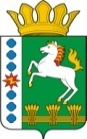 КОНТРОЛЬНО-СЧЕТНЫЙ ОРГАН ШАРЫПОВСКОГО РАЙОНАКрасноярского краяЗаключениепо результатам внешней проверки годового отчета Управления социальной защиты населения администрации Шарыповского района об исполнении бюджета за 2018 год	27 марта 2019 года 									 № 31Основание для проведения внешней проверки годового отчета:- п.3 ст.5 Решения Шарыповского районного Совета депутатов от 20.09.2012 № 31/289р «О внесении изменений и дополнений в Решение Шарыповского районного Совета депутатов от 21.06.2012 № 28/272р «О создании Контрольно – счетного органа Шарыповского района» (в ред. от 20.03.2014 № 46/536р, от 25.09.2014 № 51/573р, от 26.02.2015 № 56/671р);- п. 2.3.1 плана работы Контрольно-счетного органа Шарыповского района на 2019 год утвержденный председателем Контрольно–счетного органа от 14.12.2018;- приказ Контрольно-счетного органа Шарыповского района от 25.02.2019 № 05 «О начале проведения внешней проверки годовых отчетов главных распорядителей бюджетных средств об исполнении районного бюджета и бюджетов поселений за 2018 год».Цель контрольного мероприятия:Цель контрольного мероприятия:- проверка годового отчета Управления социальной защиты населения администрации Шарыповского района об исполнении бюджета за 2018 год.Предмет контроля: средства бюджета Шарыповского района.Объект контроля: Управление социальной защиты населения администрации Шарыповского района.Перечень изученных документов: -  Решение Шарыповского  районного Совета депутатов от 07.12.2017 № 20/198р  «О бюджете района на 2018 год и плановый период 2019 и 2020 годов» (в ред. от 29.03.2018 № 23/224р, от 24.05.2018 № 25/238р,  от 25.09.2018 № 29/258р, от 06.12.2018 № 32/287р); - Инструкция «О порядке составления и представления годовой, квартальной и месячной отчетности об исполнении бюджетов бюджетной системы Российской Федерации», утвержденная приказом Минфина Российской Федерации от 28.12.2010 № 191н (в ред. от 29.11.2011 № 191н, от 26.10.2012 №138н, от 19.12.2014 № 157н, от 26.08.2015 № 135н, от 31.12.2015 № 229н, от 16.11.2016 № 209н, от 28.12.2017 № 176н, от 07.03.2018 № 42н, от 30.11.2018 № 244н);- бухгалтерская и иная отчетность.Результаты проведенной внешней проверки отчета об исполнении бюджета за 2018 годВнешняя проверка годового отчета управления социальной защиты населения Шарыповского района об исполнении бюджета за 2018 год проведена в соответствии со Стандартом финансового контроля 3 «Порядок проведения внешней проверки годового отчета об исполнении районного бюджета» утвержденного приказом Контрольно – счетного органа Шарыповского района от 16.12.2013 № 30.В соответствии с пунктом 3 статьи 264.1 Бюджетного кодекса Российской Федерации для проведения внешней проверки об исполнении бюджета за 2018 год предоставлены следующие документы: 1) отчет об исполнении бюджета;2) баланс исполнения бюджета;3) отчет о финансовых результатах деятельности;4) отчет о движении денежных средств;5) пояснительную записку.С учетом вносимых изменений в сводную бюджетную роспись в годовом отчете об исполнении бюджета главного распорядителя, получателя средств бюджета лимиты бюджетных обязательств утверждены и доведены в сумме 28 938 087,97 руб., фактическое  исполнение составило в сумме 28 926 587,68 руб. (99,98%). 													    (руб.)По подразделу 1003 «Социальное обеспечение населения» неисполнение плана в сумме 11 500,29 руб. в связи с экономией по итогам проведенных закупок товаров (работ, услуг)Согласно формы 0503163 «Сведения об изменениях бюджетной росписи главного распорядителя бюджетных средств» бюджетные ассигнования увеличились за 2018 год в сумме 8 302 987,97 руб. (40,24%), из них:- по подразделу 1001 «Пенсионное обеспечение» по мероприятию «Назначение и выплата пенсии за выслугу лет лицам, замещавшим должности муниципальной службы» в связи с увеличением количества получателей и перерасчета пенсии за выслугу лет лицам, замещающим должности муниципальной службы увеличение бюджетных ассигнований в сумме 50 219,97 руб. (10,43%) на основании Решения Шарыповского районного Совета депутатов от 06.12.2018 № 32/287р;- по подразделу 1002 «Социальное обслуживание населения» по мероприятию «Финансовое обеспечение государственного (муниципального) задания на оказание государственных (муниципальных) услуг (выполнение работ)» увеличение бюджетных ассигнований в сумме 7 725 360,00 руб. (54,48%), в связи с увеличением заработной платы социальным работникам муниципальных учреждений социального обслуживания в целях реализации указа Президента Российской Федерации от 07.05.2012 № 597 на основании уведомлений Министерства социальной политики Красноярского края от 19.01.2018 № 1242, от 19.01.2018 № 1238, от 14.08.2018 № 8552, от 15.11.2018 № 11454, от 14.12.2018 № 440648;- по подразделу 1003 «Социальное обеспечение населения» уменьшение бюджетных ассигнований в сумме 82,00 руб. (0,02%), в связи с уточнением суммы на оплату расходов почтовой связи для предоставления ЕАМП на основании Решения Шарыповского районного Совета депутатов от 06.12.2018 № 32/287р;- по подразделу 1006 «Другие вопросы в области социальной политики» увеличение бюджетных ассигнований в сумме 527 490,00 руб., в связи с увеличением заработной платы на основании уведомлений Министерства социальной политики Красноярского края от 19.01.2018 № 149, от 06.04.2018 № 148, от 06.04.2018 № 658, от 06.04.2018 № 4134, от 25.09.2018 № 9295, от 16.11.2018 № 21 582. Согласно таблицы № 5 к пояснительной записке «Сведения о результатах мероприятий внутреннего контроля» в Управлении социальной защиты населения администрации Шарыповского района осуществляется внутренний предварительный,  текущий и последующий контроль. Предварительный контроль осуществляется за соответствием заключенных муниципальных контрактов, объектами ассигнований и лимитам бюджетных обязательств, проведение финансово-экономической экспертизы проектов постановления администрации Шарыповского района, в части внесения изменений в муниципальную программу «Социальная поддержка населения Шарыповского района», контроль за оформлением первичных учетных документов.Текущий контроль осуществляется за  правильностью расчетов  с внебюджетными фондами и налоговыми органами, за превышение сумм заключенных муниципальных контрактов, остаткам  ЛБО по соответствующим статьям расходов, проверка соответствия остатков денежных средств на лицевых счетах в   Федеральном  казначействе выделенных в регистрах бюджетного учета (по мере поступления выписок из лицевых счетов), Последующий контроль проводится проверка соответствия перечня получаемых учреждением товаров (работ, услуг), внешняя проверка бюджетной отчетности. На основании приказа УСЗН администрации Шарыповского района Красноярского края  от 29.11.2018 № 129-ОД проведена инвентаризация имущества с 03.12.2018 по 05.12.2018, нарушений и расхождений не установлено (таблица № 6 «Сведения о проведении инвентаризации»). Ввиду отсутствия показателей, в состав бюджетной отчетности за 2018 год не включены следующие формы отчетности:- таблица 2  «Сведения о мерах по повышению эффективности распределения бюджетных средств»;- форма 0503159 «Сведения по дебиторской задолженности (по бюджетной деятельности)»; - форма 0503173 «Сведения об изменении остатков валюты баланса»;- форма 0503174 «Сведения о доходах бюджета от перечисления части прибыли муниципальных предприятий, иных организаций с государственным участием в капитале»;- форма 0503175 «Сведения о принятых и неисполненных обязательствах получателя бюджетных средств»;- форма 0503178 «Сведения об остатках денежных средств на счетах получателей средств бюджета (средства во временном распоряжении»;- форма 0503190 «Сведения об объектах незавершенного строительства, вложениях в объекты недвижимого имущества».ВЫВОДЫ:Нарушений по составлению отчета об исполнении бюджета за 2018 год при проведении внешней проверки годового отчета не установлено.Фактов  не достоверности бюджетной отчетности не выявлено.Фактов, способных повлиять на достоверность бюджетной отчетности, не выявлено.Код раздела подраздела расходов по бюджетной классификацииНаименование показателяСумма по плануСумма по фактуОтклонение% исполнения1001 0210082011Пособия,  компенсации, меры социальной поддержки по публичным нормативным обязательствам531 819,97531 819,970,00100,001002 0240001510Субсидии бюджетным учреждениям на финансовое обеспечение государственного (муниципального) задания на оказание государственных (муниципальных) услуг (выполнение работ)21 904 460,0021 904 460,000,00100,001003 0210082030Прочая закупка товаров, работ и услуг для обеспечения государственных (муниципальных) нужд4 573,004 572,71-0,2999,991003 0210082030Социальные выплаты гражданам, кроме публичных нормативных обязательств258 345,00258 345,000,00100,001003 0220006400Приобретение товаров, работ, услуг в пользу граждан в целях их социального обеспечения111 400,0099 900,0011 500,0089,681006 0250075130Фонд оплаты труда государственных (муниципальных) органов3 823 346,403 823 346,400,00100,001006 0250075130Иные выплаты персоналу государственных (муниципальных) органов, за исключением фонда оплаты труда19 102,0019 102,000,00100,001006 0250075130Прочая закупка товаров, работ и услуг для обеспечения государственных (муниципальных) нужд1 131 798,001 131 798,000,00100,00итого28 938 087,9728 926 587,68-11 500,2999,98Председатель Контрольно – счетного органа                                            Г.В. СавчукРуководитель  Управления социальной защиты населения администрации Шарыповского района                                 В.А. БоровковАудитор 	Контрольно – счетного органа                                           И.В. ШмидтЗаместитель начальника  организационно – аналитического отдела                                  Е.Ю. Косихина